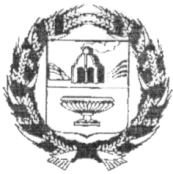 АДМИНИСТРАЦИЯ ЗАРИНСКОГО РАЙОНА АЛТАЙСКОГО КРАЯПОСТАНОВЛЕНИЕ25.03. 2019	                                                                                                № 162                                                                     г. ЗаринскО внесении изменений	вАдминистративный 	регламентпредоставления муниципальной услуги «Приём заявлений и выдачи документов о согласовании переустройства и (или) перепланировки жилого помещения», утвержденный	постановлениемАдминистрации Заринского района от 25.01.2016 №15.Рассмотрев требование прокурора Заринского района от 15.03.2019, в целях приведения нормативных правовых актов Заринского района в соответствие с законодательством Российской Федерации Администрация районаПОСТАНОВЛЯЕТ:1. В пункте 3.3.2 Административного регламента предоставления муниципальной услуги «Приём заявлений и выдачи документов о согласовании переустройства и (или) перепланировки жилого помещения», утвержденного постановлением Администрации Заринского района от 25.01.2016 №15 слова «а в случае некомплектности и несоответствия материалов установленным требованиям подготавливает проект решения об отказе в предоставлении муниципальной услуги с указанием причины отказа» заменить словами «а при наличии оснований, установленных пунктом 2.13 Регламента, подготавливает проект решения об отказе в предоставлении муниципальной услуги с указанием причины отказа»2.Опубликовать настоящее постановление в районной газете «Знамя Ильича или обнародовать на сайте Администрации Заринского района.Глава района                                                                                    В.Ш. Азгалдян